Republic of the Philippines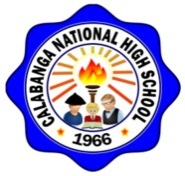 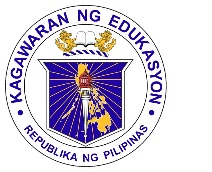 Department of EducationCALABANGA NATIONAL HIGH SCHOOLSta. Cruz, Calabanga, Camarines SurFax & Tel No. (054) 881-6149 & 881-6307 macadame09@gmail.comwww.calabanganhs301952.weebly.com                                                                                                                                                                                                                                                                                                                                                                    NOTICE OF AWARD											NOA. No. JNE20-002                                                                                                           Date of Issuance: June 18, 2020GALAXY POINT ENTERPRISESDoor B Leebest Building J. HernandezAve. Naga City, Cam. Sur Dear Sir;	We are glad to notify you that transaction with PR # 2020-005-027, for execution of the Emergency Health Equipment for School (COVID-19) for the Contract price of Equivalent to Thirteen Thousand Two Hundred Twenty-Four pesos only (Php. 13, 224.00), as shown in the abstract of quotation and awards as corrected and modified in accordance with the Instructions to Bidders is hereby accepted.	You are hereby required to provide within ten (10) days the performance security in the form and the amount stipulated in the Instructions to Bidders. Failure to provide the performance security shall constitute sufficient action for cancellation of the award and forfeiture of the bid security.Very truly yours,MARIA CECILIA M. BERMASChairman, Bids and Awards Committee							Approved:EDMUNDO B. ALADANO     		Principal IIIConforme:______________________________Name of Representative of BidderGALXY POINT ENTERPRISESRepublic of the PhilippinesDepartment of EducationCALABANGA NATIONAL HIGH SCHOOLSta. Cruz, Calabanga, Camarines SurFax & Tel No. (054) 881-6149 & 881-6307 macadame09@gmail.comwww.calabanganhs301952.weebly.com                                                                                                                                                                                                                                                                                                                                                                    NOTICE OF AWARD											NOA. No. JNE20-001                                                                                                           Date of Issuance: June 18, 2020GALAXY POINT ENTERPRISESDoor B Leebest Building J. HernandezAve. Naga City, Cam. Sur Dear Sir;	We are glad to notify you that transaction with PR # 2020-005-028, for execution of the Emergency Health Equipment and Materials for School (COVID-19) for the Contract price of Equivalent to Forty-Six Thousand Eight Hundred Forty pesos only (Php. 46, 840.00), as shown in the abstract of quotation and awards as corrected and modified in accordance with the Instructions to Bidders is hereby accepted.	You are hereby required to provide within ten (10) days the performance security in the form and the amount stipulated in the Instructions to Bidders. Failure to provide the performance security shall constitute sufficient action for cancellation of the award and forfeiture of the bid security.Very truly yours,MARIA CECILIA M. BERMASChairman, Bids and Awards Committee							Approved:EDMUNDO B. ALADANO     		Principal IIIConforme:______________________________Name of Representative of BidderGALXY POINT ENTERPRISESRepublic of the PhilippinesDepartment of EducationCALABANGA NATIONAL HIGH SCHOOLSta. Cruz, Calabanga, Camarines SurFax & Tel No. (054) 881-6149 & 881-6307 macadame09@gmail.comwww.calabanganhs301952.weebly.com                                                                                                                                                                                                                                                                                                                                                                    NOTICE OF AWARD											NOA. No. MY20-001                                                                                                           Date of Issuance: May 21, 2020PRIME DIGITAL PRINT CENTERPanganiban Drive, Naga City, Camarines Sur Dear Sir;	We are glad to notify you that your quotation dated May 15, 2020, for execution of the Printing of Diploma for Moving Up and Graduation SY 2019-2020 for the Contract price of Equivalent to Thirty Six Thousand Two Hundred fifty pesos only (Php. 36, 250.00), as shown in the abstract of quotation and awards as corrected and modified in accordance with the Instructions to Bidders is hereby accepted.	You are hereby required to provide within ten (10) days the performance security in the form and the amount stipulated in the Instructions to Bidders. Failure to provide the performance security shall constitute sufficient action for cancellation of the award and forfeiture of the bid security.Very truly yours,MARIA CECILIA M. BERMASChairman, Bids and Awards Committee							Approved:EDMUNDO B. ALADANO     		Principal IIIConforme:______________________________Name of Representative of BidderPRIME DIGITAL PRINT CENTERRepublic of the PhilippinesDepartment of EducationCALABANGA NATIONAL HIGH SCHOOLSta. Cruz, Calabanga, Camarines SurFax & Tel No. (054) 881-6149 & 881-6307 macadame09@gmail.comwww.calabanganhs301952.weebly.com                                                                                                                                                                                                                                                                                                                                                                    NOTICE OF AWARD											NOA. No. FB20-010                                                                                                           Date of Issuance: February 21, 2020KARGADONG RIKADOSta. Cruz, Calabanga, Camarines Sur Dear Sir;	We are glad to notify you that your quotation dated February 21, 2020, for execution of the Food Service for Senior High School Recruitment and Selection 2020 for the Contract price of Equivalent to Twenty - Seven Thousand Nine Hundred pesos only (Php. 27, 900.00), as shown in the abstract of quotation and awards as corrected and modified in accordance with the Instructions to Bidders is hereby accepted.	You are hereby required to provide within ten (10) days the performance security in the form and the amount stipulated in the Instructions to Bidders. Failure to provide the performance security shall constitute sufficient action for cancellation of the award and forfeiture of the bid security.Very truly yours,MARIA CECILIA M. BERMASChairman, Bids and Awards Committee							Approved:EDMUNDO B. ALADANO     		Principal IIIConforme:______________________________Name of Representative of BidderKARGADONG RIKADO Republic of the PhilippinesDepartment of EducationCALABANGA NATIONAL HIGH SCHOOLSta. Cruz, Calabanga, Camarines SurFax & Tel No. (054) 881-6149 & 881-6307 macadame09@gmail.comwww.calabanganhs301952.weebly.com                                                                                                                                                                                                                                                                                                                                                                    NOTICE OF AWARD											NOA. No. FB20-007                                                                                                           Date of Issuance: February 21, 2020BONINGS TRADINGElias Angeles Street, Naga City, Camarines Sur Dear Sir;	We are glad to notify you that your quotation dated February 17, 2020, for execution of the Janitorial Supply 2020 First Q for the Contract price of Equivalent to Thirty-One Thousand Five Hundred Thirty-Nine pesos only (Php. 31, 539.00), as shown in the abstract of quotation and awards as corrected and modified in accordance with the Instructions to Bidders is hereby accepted.	You are hereby required to provide within ten (10) days the performance security in the form and the amount stipulated in the Instructions to Bidders. Failure to provide the performance security shall constitute sufficient action for cancellation of the award and forfeiture of the bid security.Very truly yours,MARIA CECILIA M. BERMASChairman, Bids and Awards Committee							Approved:EDMUNDO B. ALADANO     		Principal IIIConforme:______________________________Name of Representative of BidderBONINGS TRADINGRepublic of the PhilippinesDepartment of EducationCALABANGA NATIONAL HIGH SCHOOLSta. Cruz, Calabanga, Camarines SurFax & Tel No. (054) 881-6149 & 881-6307 macadame09@gmail.comwww.calabanganhs301952.weebly.com                                                                                                                                                                                                                                                                                                                                                                    NOTICE OF AWARD											NOA. No. FB20-006                                                                                                           Date of Issuance: February 21, 2020BONINGS TRADINGElias Angeles Street, Naga City, Camarines Sur Dear Sir;	We are glad to notify you that your quotation dated February 17, 2020, for execution of the Janitorial Supply 2020 First Q for the Contract price of Equivalent to Thirty-One Thousand Five Hundred Thirty-Nine pesos only (Php. 31, 539.00), as shown in the abstract of quotation and awards as corrected and modified in accordance with the Instructions to Bidders is hereby accepted.	You are hereby required to provide within ten (10) days the performance security in the form and the amount stipulated in the Instructions to Bidders. Failure to provide the performance security shall constitute sufficient action for cancellation of the award and forfeiture of the bid security.Very truly yours,MARIA CECILIA M. BERMASChairman, Bids and Awards Committee							Approved:EDMUNDO B. ALADANO     		Principal IIIConforme:______________________________Name of Representative of BidderBONINGS TRADINGRepublic of the PhilippinesDepartment of EducationCALABANGA NATIONAL HIGH SCHOOLSta. Cruz, Calabanga, Camarines SurFax & Tel No. (054) 881-6149 & 881-6307 macadame09@gmail.comwww.calabanganhs301952.weebly.com                                                                                                                                                                                                                                                                                                                                                                    NOTICE OF AWARD											NOA. No. JAN01-01                                                                                                           Date of Issuance: January 28, 2020ARACELI A. AMOR(Fred & Cely Glass & Alum Supply)Zone 1, San Roque, CalabangaCamarines Sur Dear Sir;	We are glad to notify you that your quotation dated January 17, 2020, for execution of the Materials for Repair/Improvement of Principal Office for the Contract price of Equivalent to Thirty Three Thousand pesos only (Php. 33, 000.00), as shown in the abstract of quotation and awards as corrected and modified in accordance with the Instructions to Bidders is hereby accepted.	You are hereby required to provide within ten (10) days the performance security in the form and the amount stipulated in the Instructions to Bidders. Failure to provide the performance security shall constitute sufficient action for cancellation of the award and forfeiture of the bid security.Very truly yours,MARIA CECILIA M. BERMASChairman, Bids and Awards Committee							Approved:EDMUNDO B. ALADANO     		Principal IIIConforme:______________________________Name of Representative of BidderARACELI A. AMORRepublic of the PhilippinesDepartment of EducationCALABANGA NATIONAL HIGH SCHOOLSta. Cruz, Calabanga, Camarines SurFax & Tel No. (054) 881-6149 & 881-6307 macadame09@gmail.comwww.calabanganhs301952.weebly.com                                                                                                                                                                                                                                                                                                                                                                    NOTICE OF AWARD											NOA. No. SPT09-03                                                                                                           Date of Issuance: September 10, 2019BOB MARLIN RESTAURANTMagsaysay Avenue, Naga CityCamarines Sur Dear Sir;	We are glad to notify you that your quotation dated September  4, 2019, for execution of the Food and Venue for Institutional Planning and Budgeting 2020 for the Contract price of Equivalent to Twenty Five Thousand pesos only (Php. 25, 000.00), as shown in the abstract of quotation and awards as corrected and modified in accordance with the Instructions to Bidders is hereby accepted.	You are hereby required to provide within ten (10) days the performance security in the form and the amount stipulated in the Instructions to Bidders. Failure to provide the performance security shall constitute sufficient action for cancellation of the award and forfeiture of the bid security.Very truly yours,MARIA CECILIA M. BERMASChairman, Bids and Awards Committee							Approved:EDMUNDO B. ALADANO     		Principal IIIConforme:______________________________Name of Representative of BidderBOB MARLIN RESTAURANTRepublic of the PhilippinesDepartment of EducationCALABANGA NATIONAL HIGH SCHOOLSta. Cruz, Calabanga, Camarines SurFax & Tel No. (054) 881-6149 & 881-6307 macadame09@gmail.comwww.calabanganhs301952.weebly.com                                                                                                                                                                                                                                                                                                                                                                    NOTICE OF AWARD											NOA. No. SPT09-02                                                                                                           Date of Issuance: September 9, 2019RB PACARDO HARDWARESan Francisco, CalabangaCamarines Sur Dear Sir;	We are glad to notify you that your quotation dated September  4, 2019, for execution of the Materials for Improvement of School Guard House for the Contract price of Equivalent to Twenty Thousand Seven Hundred Sixty-one pesos only (Php. 20, 761.00), as shown in the abstract of quotation and awards as corrected and modified in accordance with the Instructions to Bidders is hereby accepted.	You are hereby required to provide within ten (10) days the performance security in the form and the amount stipulated in the Instructions to Bidders. Failure to provide the performance security shall constitute sufficient action for cancellation of the award and forfeiture of the bid security.Very truly yours,MARIA CECILIA M. BERMASChairman, Bids and Awards Committee							Approved:EDMUNDO B. ALADANO     		Principal IIIConforme:______________________________Name of Representative of BidderRB PACARDO HARDWARERepublic of the PhilippinesDepartment of EducationCALABANGA NATIONAL HIGH SCHOOLSta. Cruz, Calabanga, Camarines SurFax & Tel No. (054) 881-6149 & 881-6307 macadame09@gmail.comwww.calabanganhs301952.weebly.com                                                                                                                                                                                                                                                                                                                                                                    NOTICE OF AWARD											NOA. No. SPT09-01                                                                                                           Date of Issuance: September 9, 2019RB PACARDO HARDWARESan Francisco, CalabangaCamarines Sur Dear Sir;	We are glad to notify you that your quotation dated September  4, 2019, for execution of the Materials for Fabrication of 5 Units Bulletin Boards for the Contract price of Equivalent to Thirty Seven Thousand Two Hundred Twenty-six only (Php. 37, 226.00), as shown in the abstract of quotation and awards as corrected and modified in accordance with the Instructions to Bidders is hereby accepted.	You are hereby required to provide within ten (10) days the performance security in the form and the amount stipulated in the Instructions to Bidders. Failure to provide the performance security shall constitute sufficient action for cancellation of the award and forfeiture of the bid security.Very truly yours,MARIA CECILIA M. BERMASChairman, Bids and Awards Committee							Approved:EDMUNDO B. ALADANO     		Principal IIIConforme:______________________________Name of Representative of BidderRB PACARDO HARDWARERepublic of the PhilippinesDepartment of EducationCALABANGA NATIONAL HIGH SCHOOLSta. Cruz, Calabanga, Camarines SurFax & Tel No. (054) 881-6149 & 881-6307 macadame09@gmail.comwww.calabanganhs301952.weebly.com                                                                                                                                                                                                                                                                                                                                                                    NOTICE OF AWARD											NOA. No.AUG01-07 Date of Issuance: August 20, 2019THESSON;S MARKETING#8 Dacudao Bldg., Corner Lerma, Panganiban, Naga City, Camarines Sur Dear Sir;	We are glad to notify you that your quotation dated July 26, 2019, for execution of the School Property Office Supply 2019 for the Contract price of Equivalent to Seven Thousand Five Hundred Ninety only (Php. 7, 590.00), as shown in the abstract of quotation and awards as corrected and modified in accordance with the Instructions to Bidders is hereby accepted.                                                                                                                                                                                                                                                                                                                                                                                                                                                                                                                                                                                                   7	You are hereby required to provide within ten (10) days the performance security in the form and the amount stipulated in the Instructions to Bidders. Failure to provide the performance security shall constitute sufficient action for cancellation of the award and forfeiture of the bid security.Very truly yours,MARIA CECILIA M. BERMASChairman, Bids and Awards Committee							Approved:EDMUNDO B. ALADANO     		Principal IIIConforme:______________________________Name of Representative of BidderTHESSON’S MARKETINGRepublic of the PhilippinesDepartment of EducationCALABANGA NATIONAL HIGH SCHOOLSta. Cruz, Calabanga, Camarines SurFax & Tel No. (054) 881-6149 & 881-6307 macadame09@gmail.comwww.calabanganhs301952.weebly.com                                                                                                                                                                                                                                                                                                                                                                    NOTICE OF AWARD											NOA. No.AUG01-05 Date of Issuance: August 16, 2019RUSCH TRADINGMONTON Bldg, Elias Angeles St.Naga CIty, Camarines Sur Dear Sir;	We are glad to notify you that your quotation dated July 30, 2019, for execution of the 2nd and 3rd Quarter Medical Supply for the Contract price of Equivalent to Eleven Thousand Nine Hundred Fifty only (Php. 9, 950.00), as shown in the abstract of quotation and awards as corrected and modified in accordance with the Instructions to Bidders is hereby accepted.	You are hereby required to provide within ten (10) days the performance security in the form and the amount stipulated in the Instructions to Bidders. Failure to provide the performance security shall constitute sufficient action for cancellation of the award and forfeiture of the bid security.Very truly yours,MARIA CECILIA M. BERMASChairman, Bids and Awards Committee							Approved:EDMUNDO B. ALADANO     		Principal IIIConforme:______________________________Name of Representative of BidderRusch TradingRepublic of the PhilippinesDepartment of EducationCALABANGA NATIONAL HIGH SCHOOLSta. Cruz, Calabanga, Camarines SurFax & Tel No. (054) 881-6149 & 881-6307 macadame09@gmail.comwww.calabanganhs301952.weebly.com                                                                                                                                                                                                                                                                                                                                                                    NOTICE OF AWARD											NOA. No.AUG01-04 Date of Issuance: August 13, 2019EVER INDUSTRIES MERCHANDISING50 General Luna Street,Naga CIty, Camarines Sur Dear Sir;	We are glad to notify you that your quotation dated August 2, 2019, for execution of the School Intramurals 2019 Sports Equipment for the Contract price of Equivalent to Nine Thousand Nine Hundred Thirty-Seven pesos only (Php. 9, 937.00), as shown in the abstract of quotation and awards as corrected and modified in accordance with the Instructions to Bidders is hereby accepted.	You are hereby required to provide within ten (10) days the performance security in the form and the amount stipulated in the Instructions to Bidders. Failure to provide the performance security shall constitute sufficient action for cancellation of the award and forfeiture of the bid security.Very truly yours,MARIA CECILIA M. BERMASChairman, Bids and Awards Committee							Approved:EDMUNDO B. ALADANO     		Principal IIIConforme:______________________________Name of Representative of BidderEVER INDUSTRIES MERCHANDISINGRepublic of the PhilippinesDepartment of EducationCALABANGA NATIONAL HIGH SCHOOLSta. Cruz, Calabanga, Camarines SurFax & Tel No. (054) 881-6149 & 881-6307 macadame09@gmail.comwww.calabanganhs301952.weebly.com                                                                                                                                                                                                                                                                                                                                                                    NOTICE OF AWARD											NOA. No.AUG01-03 Date of Issuance: August 2, 2019NEW HI – QUALITY MERCHANDISINGCaceres St. Naga CIty, Camarines Sur Dear Sir;	We are glad to notify you that your quotation dated July 23, 2019, for execution of the Electrical, Grass Cutter Maintenance Parts for the Contract price of Equivalent to Five Thousand Fifty pesos only (Php. 5, 050.00), as shown in the abstract of quotation and awards as corrected and modified in accordance with the Instructions to Bidders is hereby accepted.	You are hereby required to provide within ten (10) days the performance security in the form and the amount stipulated in the Instructions to Bidders. Failure to provide the performance security shall constitute sufficient action for cancellation of the award and forfeiture of the bid security.Very truly yours,MARIA CECILIA M. BERMASChairman, Bids and Awards Committee							Approved:EDMUNDO B. ALADANO     		Principal IIIConforme:______________________________Name of Representative of BidderNEW HI-QUALITY MERCHANDISINGRepublic of the PhilippinesDepartment of EducationCALABANGA NATIONAL HIGH SCHOOLSta. Cruz, Calabanga, Camarines SurFax & Tel No. (054) 881-6149 & 881-6307 macadame09@gmail.comwww.calabanganhs301952.weebly.com                                                                                                                                                                                                                                                                                                                                                                    NOTICE OF AWARD											NOA. No.AUG01-02 Date of Issuance: August 2, 2019UPGRADE CENTRALElias Angeles Street, Dinaga Naga City, Camarines Sur Dear Sir;	We are glad to notify you that your quotation dated July 13, 2019, for execution of the DCP Package IT Parts Replacement for the Contract price of Equivalent to Three Thousand Four Hundred Sixty – Five pesos only (Php. 3, 465.00), as shown in the abstract of quotation and awards as corrected and modified in accordance with the Instructions to Bidders is hereby accepted.	You are hereby required to provide within ten (10) days the performance security in the form and the amount stipulated in the Instructions to Bidders. Failure to provide the performance security shall constitute sufficient action for cancellation of the award and forfeiture of the bid security.Very truly yours,MARIA CECILIA M. BERMASChairman, Bids and Awards Committee							Approved:EDMUNDO B. ALADANO     		Principal IIIConforme:______________________________Name of Representative of BidderUPGRADE CENTRALRepublic of the PhilippinesDepartment of EducationCALABANGA NATIONAL HIGH SCHOOLSta. Cruz, Calabanga, Camarines SurFax & Tel No. (054) 881-6149 & 881-6307 macadame09@gmail.comwww.calabanganhs301952.weebly.com                                                                                                                                                                                                                                                                                                                                                                    NOTICE OF AWARD											NOA. No.AUG01-01 Date of Issuance: August 2, 2019BONING’S TRADINGGeneral Luna Street, Naga City, Camarines Sur Dear Sir;	We are glad to notify you that your quotation dated July 30, 2019, for execution of the Janitorial Supply 2019 for the Contract price of Equivalent to Five Thousand Five Hundred Thirty – Nine pesos and forty centavos only (Php. 5, 539.40), as shown in the abstract of quotation and awards as corrected and modified in accordance with the Instructions to Bidders is hereby accepted.	You are hereby required to provide within ten (10) days the performance security in the form and the amount stipulated in the Instructions to Bidders. Failure to provide the performance security shall constitute sufficient action for cancellation of the award and forfeiture of the bid security.Very truly yours,MARIA CECILIA M. BERMASChairman, Bids and Awards Committee							Approved:EDMUNDO B. ALADANO     		Principal IIIConforme:______________________________Name of Representative of BidderBONING’S TRADINGRepublic of the PhilippinesDepartment of EducationCALABANGA NATIONAL HIGH SCHOOLSta. Cruz, Calabanga, Camarines SurFax & Tel No. (054) 881-6149 & 881-6307 macadame09@gmail.comwww.calabanganhs301952.weebly.com                                                                                                                                                                                                                                                                                                                                                                    NOTICE OF AWARD											NOA. No.JLY07-07 Date of Issuance: July 26, 2019THESSON;S MARKETING#8 Dacudao Bldg., Corner Lerma, Panganiban, Naga City, Camarines Sur Dear Sir;	We are glad to notify you that your quotation dated June 16, 2019, for execution of the CNHS Identification Card Materials 2019 for the Contract price of Equivalent to Seventeen Thousand One Hundred Fifty pesos only (Php. 17, 150.00), as shown in the abstract of quotation and awards as corrected and modified in accordance with the Instructions to Bidders is hereby accepted.	You are hereby required to provide within ten (10) days the performance security in the form and the amount stipulated in the Instructions to Bidders. Failure to provide the performance security shall constitute sufficient action for cancellation of the award and forfeiture of the bid security.Very truly yours,MARIA CECILIA M. BERMASChairman, Bids and Awards Committee							Approved:EDMUNDO B. ALADANO     		Principal IIIConforme:______________________________Name of Representative of BidderTHESSON’S MARKETINGRepublic of the PhilippinesDepartment of EducationCALABANGA NATIONAL HIGH SCHOOLSta. Cruz, Calabanga, Camarines SurFax & Tel No. (054) 881-6149-470-1218, macadame09@gmail.comwww.calabanganhs301952.weebly.comNOTICE OF AWARD											NOA. No.JLY07-06 Date of Issuance: July 26, 2019COPYLANDIA Office System Corp.San Francisco, Naga City, Camarines SurDear Sir;	We are glad to notify you that your company is awarded as Sole Distributorship for the execution of Riso and Ink Spare Parts of KS80 for the Contract Price Twenty - Three Thousand Five Hundred Ninety-Two pesos only (Php. 23, 592.00), as shown in the abstract of quotation and awards as corrected and modified in accordance with the Instructions to Bidders is hereby accepted.	You are hereby required to provide within ten (10) days the performance security in the form and the amount stipulated in the Instructions to Bidders. Failure to provide the performance security shall constitute sufficient action for cancellation of the award and forfeiture of the bid security.Very truly yours,MARIA CECILIA M. BERMASChairman, Bids and Awards Committee								Approved:EDMUNDO B. ALADANO     		Principal IIIConforme:______________________________Name of Representative of BidderCOPYLANDIA Office System Corp.______________________________SignatureDate: ________________________Republic of the PhilippinesDepartment of EducationCALABANGA NATIONAL HIGH SCHOOLSta. Cruz, Calabanga, Camarines SurFax & Tel No. (054) 881-6149 & 881-6307 macadame09@gmail.comwww.calabanganhs301952.weebly.com                                                                                                                                                                                                                                                                                                                                                                    NOTICE OF AWARD											NOA. No.JLY07-05 Date of Issuance: July 26, 2019LAGARDE HARDWARESta. Cruz, Calabanga,                                                                                                                                                                                                                                                 Camarines Sur Dear Sir;	We are glad to notify you that your quotation dated July 19, 2019, for execution of the Electrical Materials for Registrar’s Office for the Contract price of Equivalent to Two Thousand Five Hundred Seventeen pesos only (Php. 2, 517.00), as shown in the abstract of quotation and awards as corrected and modified in accordance with the Instructions to Bidders is hereby accepted.	You are hereby required to provide within ten (10) days the performance security in the form and the amount stipulated in the Instructions to Bidders. Failure to provide the performance security shall constitute sufficient action for cancellation of the award and forfeiture of the bid security.Very truly yours,MARIA CECILIA M. BERMASChairman, Bids and Awards Committee							Approved:EDMUNDO B. ALADANO        Secondary School Principal IIConforme:______________________________Name of Representative of BidderLAGARDE HARDWARERepublic of the PhilippinesDepartment of EducationCALABANGA NATIONAL HIGH SCHOOLSta. Cruz, Calabanga, Camarines SurFax & Tel No. (054) 881-6149 & 881-6307 macadame09@gmail.comwww.calabanganhs301952.weebly.com                                                                                                                                                                                                                                                                                                                                                                    NOTICE OF AWARD											NOA. No.JLY07-04 Date of Issuance: July 26, 2019BODEGA GLASSWARE# 75 Prieto Street & Abella                                                                                                                                                                                                                                                Naga City, Camarines Sur Dear Sir;	We are glad to notify you that your quotation dated July 22, 2019, for execution of the COA Filing Cabinet for the Contract price of Equivalent to Eleven Thousand Fifty pesos only (Php. 11, 050.00), as shown in the abstract of quotation and awards as corrected and modified in accordance with the Instructions to Bidders is hereby accepted.	You are hereby required to provide within ten (10) days the performance security in the form and the amount stipulated in the Instructions to Bidders. Failure to provide the performance security shall constitute sufficient action for cancellation of the award and forfeiture of the bid security.Very truly yours,MARIA CECILIA M. BERMASChairman, Bids and Awards Committee							Approved:EDMUNDO B. ALADANO        Secondary School Principal IIConforme:______________________________Name of Representative of BidderBODEGA GLASSWARERepublic of the PhilippinesDepartment of EducationCALABANGA NATIONAL HIGH SCHOOLSta. Cruz, Calabanga, Camarines SurFax & Tel No. (054) 881-6149 & 881-6307 macadame09@gmail.comwww.calabanganhs301952.weebly.com                                                                                                                                                                                                                                                                                                                                                                    NOTICE OF AWARD											NOA. No. JLY07-03ADate of Issuance: July 25, 2019S.A CARDINAL GRILL/KARGADONG RIKADOSan Francisco, Calabanga,  Camarines Sur Dear Sir;	We are glad to notify you that your quotation dated July 17, 2019, for execution of the Foods Service for Symposium Managing Stress & Coping Mechanism G-9 for the Contract price of Equivalent to Three Thousand Ninety pesos only (Php. 3, 090.00), as shown in the abstract of quotation and awards as corrected and modified in accordance with the Instructions to Bidders is hereby accepted.	You are hereby required to provide within ten (10) days the performance security in the form and the amount stipulated in the Instructions to Bidders. Failure to provide the performance security shall constitute sufficient action for cancellation of the award and forfeiture of the bid security.Very truly yours,MARIA CECILIA M. BERMASChairman, Bids and Awards Committee							Approved:EDMUNDO B. ALADANO      		Principal IIIConforme:______________________________Name of Representative of BidderS.A. CARDINAL GRILL/KARGADONG RIKADO L; Republic of the PhilippinesDepartment of EducationCALABANGA NATIONAL HIGH SCHOOLSta. Cruz, Calabanga, Camarines SurFax & Tel No. (054) 881-6149 & 881-6307 macadame09@gmail.comwww.calabanganhs301952.weebly.com                                                                                                                                                                                                                                                                                                                                                                    NOTICE OF AWARD											NOA. No. JLY07-02ADate of Issuance: July 23, 2019S.A CARDINAL GRILL/KARGADONG RIKADOSan Francisco, Calabanga,  Camarines Sur Dear Sir;	We are glad to notify you that your quotation dated July 18, 2019, for execution of the Foods Service for Symposium on Gender Issues and Responsible Youth for the Contract price of Equivalent to Three Thousand Ninety pesos only (Php. 3, 090.00), as shown in the abstract of quotation and awards as corrected and modified in accordance with the Instructions to Bidders is hereby accepted.	You are hereby required to provide within ten (10) days the performance security in the form and the amount stipulated in the Instructions to Bidders. Failure to provide the performance security shall constitute sufficient action for cancellation of the award and forfeiture of the bid security.Very truly yours,MARIA CECILIA M. BERMASChairman, Bids and Awards Committee							Approved:EDMUNDO B. ALADANO      		Principal IIIConforme:______________________________Name of Representative of BidderS.A. CARDINAL GRILL/KARGADONG RIKADO______________________________Republic of the PhilippinesDepartment of EducationCALABANGA NATIONAL HIGH SCHOOLSta. Cruz, Calabanga, Camarines SurFax & Tel No. (054) 881-6149 & 881-6307 macadame09@gmail.comwww.calabanganhs301952.weebly.com                                                                                                                                                                                                                                                                                                                                                                    NOTICE OF AWARD											NOA. No. JLY06-01ADate of Issuance: July 18, 20193GX SOLUTIONSElias Angeles Street,  Naga City, Camarines Sur Dear Sir;	We are glad to notify you that your quotation dated July 4, 2019, for execution of the School IT Parts for Maintenance and Upgrade for the Contract price of Equivalent to Forty-Six Thousand Two Hundred Thirty-Eight pesos and fifty centavos only (Php. 46, 238.50), as shown in the abstract of quotation and awards as corrected and modified in accordance with the Instructions to Bidders is hereby accepted.	You are hereby required to provide within ten (10) days the performance security in the form and the amount stipulated in the Instructions to Bidders. Failure to provide the performance security shall constitute sufficient action for cancellation of the award and forfeiture of the bid security.Very truly yours,MARIA CECILIA M. BERMASChairman, Bids and Awards Committee							Approved:EDMUNDO B. ALADANO      		Principal IIIConforme:______________________________Name of Representative of Bidder3GX SOLUTIONS______________________________Republic of the PhilippinesDepartment of EducationCALABANGA NATIONAL HIGH SCHOOLSta. Cruz, Calabanga, Camarines SurFax & Tel No. (054) 881-6149 & 881-6307 macadame09@gmail.comwww.calabanganhs301952.weebly.com                                                                                                                                                                                                                                                                                                                                                                    NOTICE OF AWARD											NOA. No. JLY07-001Date of Issuance: July 22, 2019NAGA GOLDPRINT, INC.Concepcion Grande, Naga City, Camarines Sur Dear Sir;	We are glad to notify you that your quotation dated July 11, 2019, for execution of the School Permanent Form 137 & 138 for the Contract price of Equivalent to Nineteen Thousand Seven Hundred Seventy pesos only (Php. 19, 770.00), as shown in the abstract of quotation and awards as corrected and modified in accordance with the Instructions to Bidders is hereby accepted.	You are hereby required to provide within ten (10) days the performance security in the form and the amount stipulated in the Instructions to Bidders. Failure to provide the performance security shall constitute sufficient action for cancellation of the award and forfeiture of the bid security.Very truly yours,MARIA CECILIA M. BERMASChairman, Bids and Awards Committee							Approved:EDMUNDO B. ALADANO        		Principal IIIConforme:______________________________Name of Representative of BidderNAGA GOLDPRINT, INC.______________________________Republic of the PhilippinesDepartment of EducationCALABANGA NATIONAL HIGH SCHOOLSta. Cruz, Calabanga, Camarines SurFax & Tel No. (054) 881-6149 & 881-6307 macadame09@gmail.comwww.calabanganhs301952.weebly.com                                                                                                                                                                                                                                                                                                                                                                    NOTICE OF AWARD											NOA. No. JLY07-001Date of Issuance: July 22, 2019NAGA GOLDPRINT, INC.Concepcion Grande, Naga City, Camarines Sur Dear Sir;	We are glad to notify you that your quotation dated June 11, 2019, for execution of the School Permanent Form 137 & 138 for the Contract price of Equivalent to Nineteen Thousand Seven Hundred Seventy pesos only (Php. 19, 770.00), as shown in the abstract of quotation and awards as corrected and modified in accordance with the Instructions to Bidders is hereby accepted.	You are hereby required to provide within ten (10) days the performance security in the form and the amount stipulated in the Instructions to Bidders. Failure to provide the performance security shall constitute sufficient action for cancellation of the award and forfeiture of the bid security.Very truly yours,MARIA CECILIA M. BERMASChairman, Bids and Awards Committee							Approved:EDMUNDO B. ALADANO        		Principal IIIConforme:______________________________Name of Representative of BidderNAGA GOLDPRINT, INC.______________________________